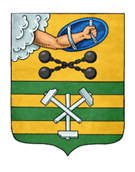 ПЕТРОЗАВОДСКИЙ ГОРОДСКОЙ СОВЕТ13 сессия 29 созываРЕШЕНИЕот 25 ноября 2022 г. № 29/13-177О внесении изменений в Решение Петрозаводского 
городского Совета от 26.02.2020 № 28/29-586 
«Об утверждении Правил благоустройства территории Петрозаводского городского округа»На основании Федерального закона от 06.10.2003 № 131-ФЗ «Об общих принципах организации местного самоуправления в Российской Федерации», в соответствии с пунктом 31.1 статьи 19 Устава Петрозаводского городского округа Петрозаводский городской СоветРЕШИЛ:Внести в Правила благоустройства территории Петрозаводского городского округа, утвержденные Решением Петрозаводского городского Совета от 26.02.2020 № 28/29-586, следующие изменения:Абзацы 1 и 2 пункта 5 статьи 14 изложить в следующей редакции:«5. Контейнерные площадки должны иметь ограждение высотой не менее 1,5 метра, достаточное освещение и уклон в сторону проезжей части. Контейнеры должны устанавливаться на бетонированной или асфальтированной площадке, с ограждением из стандартных железобетонных изделий или других негорючих материалов.Контейнерная площадка закрытого типа должна быть изготовлена из материалов, высокоустойчивых к влиянию атмосферных воздействий, конструкция площадки должна обеспечивать достаточный доступ для очистки контейнеров и исключать попадание мусора за ее пределы. Под установку контейнеров на контейнерной площадке закрытого типа должна быть предусмотрена бетонированная или асфальтированная площадка.».2. В пункте 4 статьи 23 слова «ордере на производство земляных работ» заменить словами «разрешении на осуществление земляных работ».3. В абзаце 2 пункта 2 статьи 29 слова «ордера на производство земляных работ» заменить словами «разрешения на осуществление земляных работ».4. В пункте 3 статьи 29 слова «ордера на производство земляных работ» заменить словами «разрешения на осуществление земляных работ». 5. В абзаце 1 пункта 1 статьи 30 слова «ордера на производство земляных работ» заменить словами «разрешения на осуществление земляных работ».Председатель Петрозаводского городского Совета                                       Н.И. ДрейзисГлава Петрозаводского городского округа                          В.К. Любарский